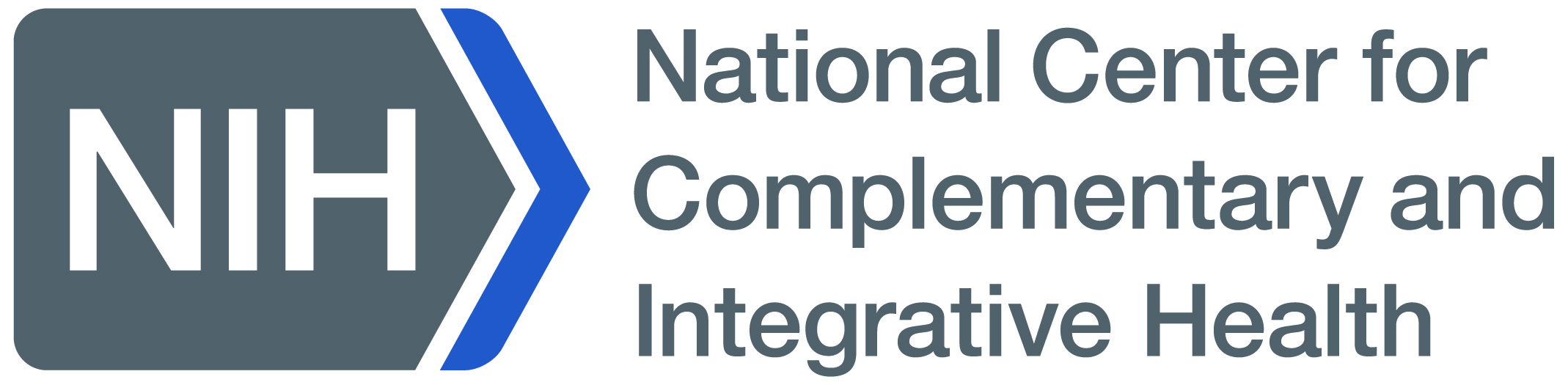 Tool Summary SheetTool Revision History:FDA Document History LogList all documents submitted to the FDA.Check if final page of log: 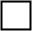 Tool:FDA Document History LogPurpose:To record all documents submitted to the FDAAudience/User:Study coordinators, principal investigators, other site staff, clinical monitorDetails:This tracking log should provide a comprehensive list of all documents submitted to the FDA. This document should be used for all studies that are regulated by the FDA.The set of columns are suggestions and can be customized to meet the needs of the study.Best Practice Recommendations:Record documents in the history log as they are submitted, to ensure completeness and accuracy of the data.Number each page and maintain this log in the Essential Documents Binder, behind the Study Communication tab. (Synonyms for this binder include Investigator Binder, Regulatory Binder, Investigator Site File [ISF], and Study File.)Store pages in reverse chronological order, with the newest pages of the log placed at the front of the section.At the conclusion of the study, identify the final page of the log by checking the box in the footer.Remove this Tool Summary Sheet before use of the log.VersionVersionNumberDateSummary of Revisions Made:3.024Apr2013Minor formatting revisions made to document, summary sheet added2.002Mar2010First approved versionInvestigator Name:Protocol:IND Number:Date of CorrespondenceType of Correspondence (e.g., submission, contact report)Serial Number (if applicable)Description